KONFERENCIA FELHÍVÁSA Zsigmond Király Egyetem 2017-es tudományos programjai középpontjában a versenyképesség áll, a versenyképesség gazdasági és infokommunikációs aspektusai, amelynek keretében az egyetem egy nagyszabású interdiszciplináris konferenciának ad otthont.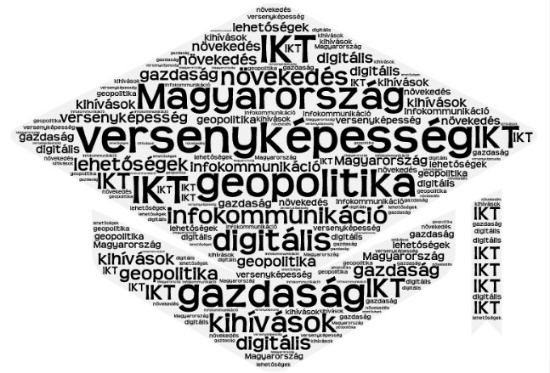 A Konferencia ideje: 2017. április 28. 9.00 – 18.00 óraA konferencia programjaszekció: Plenáris előadások és panelbeszélgetésekszekció: Poszter A programbizottság a Poszter szekcióba kutatók, egyetemi/főiskolai hallgatók jelentkezését várja – gazdasági és infokommunikációs témákban - tudományos kutatómunkájuk eredményeinek bemutatására.  A konferenciára való jelentkezés a konferencia on-line regisztrációs felületén a jelentkezési lapon keresztül történik, egyidejűleg a poszter rövid összefoglalójának (kb.10 -15 soros absztrakt) a feltöltésével.Jelentkezési határidő: 2017. március 20.A poszter bemutatásához a rendelkezésre álló terület 90 cm x 100 cm. Az egyéb, a programbizottság által elvárt követelmények, a poszterekkel szembeni elvárások felületen érhetők el.A posztereket tematikus egységekbe szervezzük, a 30 perces poszter-szekciót a programbizottság által felkért elnök, Szegediné dr. Lengyel Piroska vezeti.A 30 perces szekcióban a posztert bemutató szerzők 2-3 percben ismertetik a kutatásuk leglényegesebb elemeit.A poszterek megtekintésére a konferencia teljes ideje alatt lehetőség lesz, kötetlen beszélgetések keretében lehetőség nyílik a tudományos eredmények megvitatására. ..A tudományos programbizottság nevében:: Dr. Szatmári Péter rektor - Dr. habil. Szűts Zoltán rektori megbízott -  Dr. Hárskuti János közgazdasági tanszékcsoport vezető
Poszterekkel szembeni elvárásokA kutatás jellegétől függően (empirikus vagy elméleti) a poszterek elkészítéséhez kétféle szerzeti megoldást javaslunk.Az empirikus kutatást bemutató poszteren az alábbi szerkezeti egységek legyenek jól elkülöníthetők:Cím, szerzők, elérhetőségekElméleti háttérKutatási kérdések, hipotézisekMódszerekEredményekDiszkusszió, következtetések, rövid irodalomjegyzékElméleti irányultságú kutatás esetén a következő szerkezeti egységeket javasoljukCím, szerzők, elérhetőségekElméleti probléma relevanciája, szakirodalmi áttekintésA szerző álláspontja a vizsgált elméleti kérdésbenÉrvek a szerző álláspontja mellettAz álláspont relevanciája az elmélet, a gyakorlat és/vagy az oktatáspolitika számáraDiszkusszió, következtetések, rövid irodalomjegyzékJELENTKEZÉSI LAP POSZTER SZEKCIÓ2017. április 28-án megrendezésre kerülő Versenyképesség Konferenciára Helyszín: Zsigmond Király Egyetem, 1036 Budapest, Kelta utca 2. Jelentkező neve:  ........................................................................................................................................Egyetem/Főiskola/Vállalat neve:  ........................................................................................................................................Egyetem/Főiskola/Vállalat címe: .........................................................................................................................................  Tel.:  ........................................................................................................................................ E-mail:   ........................................................................................................................................ A Poszter címe:……………………………………………………………………………………………,…….A Poszter szerzője/szerzői:…………………………………………………………………………………………………A poszter/előadás absztraktja:………………………………………………………………………………………………………………………………………………………………………………………………………………………………………………………………………………………………………………………………………………………………………………………………………………………………………………………………………………………………………………………………………………………………………………………………………………………………………………………………………………………………………………………………………………………………………………………………………………………………………………………………………………………………………………………………………………………………………………………………………………………………………………………………………………………………………………………………………………………………………………………………………………………………………………………………………………………………………………………………………………………………………………………………………………………………………………………………………………………………………………………………………………………………………………………………………………………………………………………………………………………………………………………………………………………………………………………………………………………………………….......A konferencián való részvétel ingyenes.Aláírásommal elismerem, hogy rendezvény poszter szekciójában részt kívánok venni. Dátum:  ..............................................    Aláírás:……………………………………………………… A jelentkezés a konferencia on-line regisztrációs felületén keresztül történhet, vagy a jelentkezési lap elküldhető a szegedine.lengyel.piroska@uni-zsigmond.hu  e-mail címre.